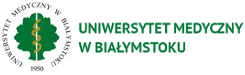 Białystok, 24.04.2024 r.Dotyczy: postępowania „Dostawa urządzeń z podziałem na 5 części”Nr sprawy: AZP.25.1.17.2024ZMIANA TREŚCI SWZZamawiający informuje, iż w postępowaniu prowadzonym w trybie przetargu nieograniczonego na „Dostawę urządzeń z podziałem na 5 części”,  zgodnie z art. 137 ust. 1 ustawy z dnia 11 września 2019 r. Prawo zamówień publicznych (Dz. U. Z 2023, poz. 1605 ze zm.), Zamawiający zmienia treść SWZ j.n.:W Część XI Termin związania ofertą pkt 1 otrzymuje brzmienie: ”1. Wykonawca składający ofertę jest nią związany 90 dni, licząc od dnia upływu terminu składania ofert, tj. do dnia 24.08.2024 r.” w Części XIV SWZ – Sposób oraz termin składania ofert - pkt 1 otrzymuje brzmienie następujące:„1. Ofertę należy złożyć w terminie do dnia 27.05.2024 r. do godziny 9.00.”w Części XV SWZ – Termin otwarcia ofert - pkt 1 otrzymuje brzmienie następujące:„1. Otwarcie ofert nastąpi w dniu 27.05.2024 r. o godzinie 09.05.”Zmiany są wiążące dla Wykonawców i dla Zamawiającego.Pozostałe zapisy SWZ bez zmian.Zamawiający informuje, że dokonane zmiany treści SWZ prowadzą do zmiany treści ogłoszenia o zamówieniu.	W imieniu ZamawiającegoKanclerz UMB...........................……………mgr Konrad Raczkowski /podpis na oryginale/